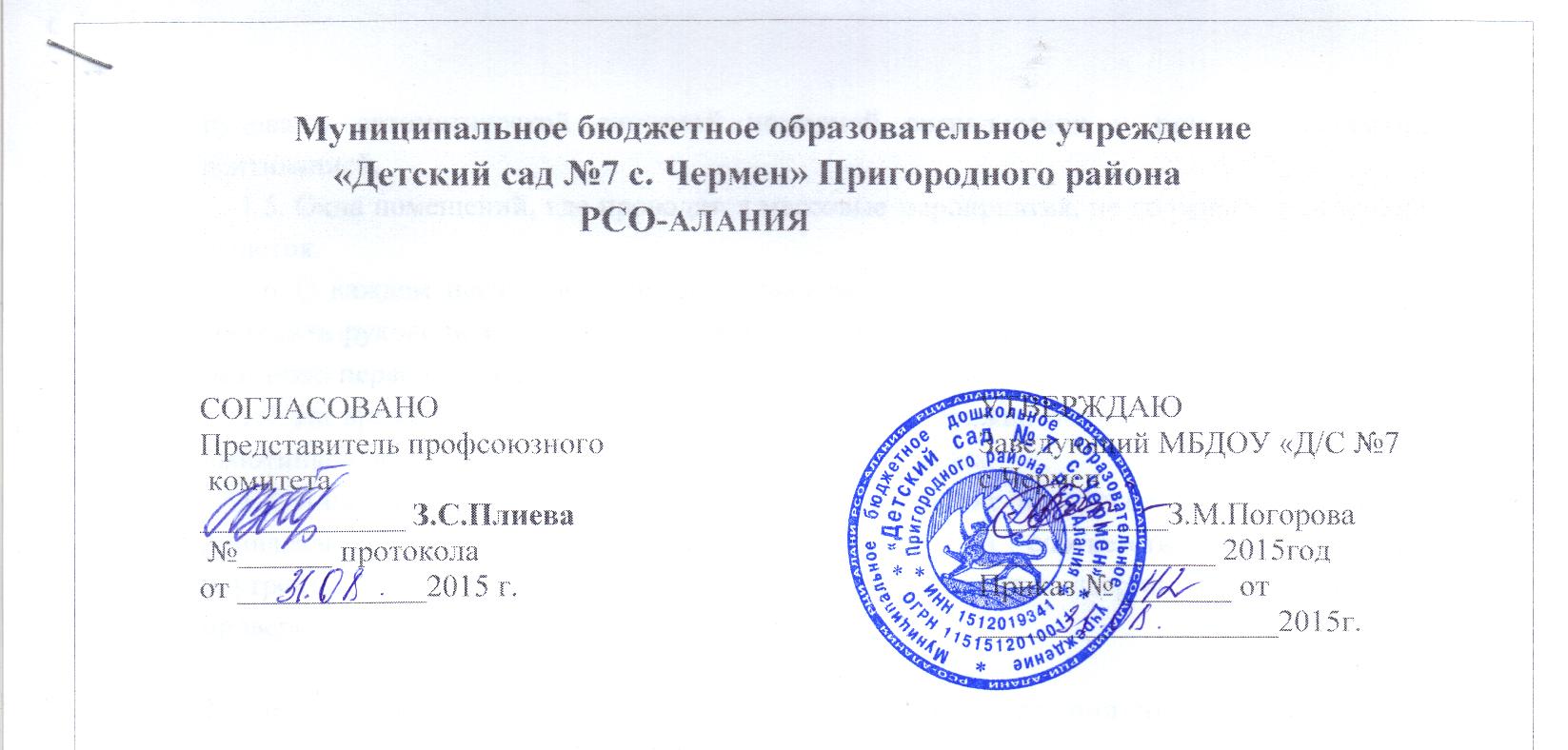 ИНСТРУКЦИЯпо охране труда для рабочего по обслуживанию и ремонту зданий1. Общие требования безопасности1.1. К самостоятельной работе рабочим по комплексному обслуживанию и ремонту зданий допускаются лица в возрасте не моложе 18 лет, прошедшие соответствующую подготовку, инструктаж и проверку знаний по охране труда, медицинский осмотр и не имеющие противопоказаний по  состоянию здоровья.1.2. Рабочий по комплексному обслуживанию и ремонту зданий обязан соблюдать правила внутреннего трудового распорядка, установленные режимы труда и отдыха.1.3. При выполнении работ по комплексному обслуживанию и ремонту зданий возможно воздействие на работающих следующих опасных и вредных производственных факторов: - травмы при работе неисправным инструментом; - отравления при работе с красками и растворителями; - возникновение пожара при работе с легковоспламеняющимися и горючими жидкостями;- поражение электрическим током при работе неисправным переносным электроинструментом.1.4. При выполнении различных работ по комплексному ремонту и  обслуживанию зданий использовать соответствующую специальную одежду, специальную обувь и другие средства индивидуальной защиты.1.5. При работе по комплексному обслуживанию и ремонту зданий  соблюдать правила пожарной безопасности, знать места расположения  первичных средств пожаротушения.1.6. При несчастном случае пострадавший или очевидец несчастного  случая обязан немедленно сообщить администрации учреждения. При неисправности оборудования, приспособлений и инструмента прекратить работу и сообщить об этом администрации учреждения.1.7. В процессе работы соблюдать установленный порядок выполнения работы, правила ношения спецодежды и правила личной гигиены, содержать в чистоте рабочее место.1.8. Лица, допустившие невыполнение или нарушение инструкции по охране труда, привлекаются к дисциплинарной ответственности в соответствии   с правилами внутреннего трудового распорядка и, при необходимости, подвергаются внеочередной проверке знаний норм и правил охраны труда.2. Требования безопасности перед началом работы2.1. Надеть спецодежду, соответствующую выполнению предстоящей работы.2.2. Подготовить к работе оборудование, приспособления и инструмент, проверить их исправность, заточку, убрать с рабочего места все лишнее.2.3. Перед выполнением покрасочных и других пожароопасных работ убедиться в наличии первичных средств пожаротушения.3. Требования безопасности во время работы3.1. Работу выполнять только исправным, хорошо налаженным и заточенным инструментом.3.2. Рабочий инструмент использовать только по назначению.3.3. Технологические операции (пиление, обтесывание, долбление, сверление, соединение деталей, строгание и др.) выполнять на верстаке в установленных местах, используя упоры, зажимы.3.4. Во избежание травмирования рук при запиливании материала ножовкой применять направитель для опоры полотна инструмента.3.5. При использовании в работе электроинструмента (электродрель, электрорубанок и др.) руководствоваться «Инструкцией по охране труда при работе с применением переносных электроинструментов».3.6. При работе на высоте (более 1.5 м.) использовать прочные, проведшие испытания лестницы и стремянки с резиновыми наконечниками на концах, устанавливать их надежно и устойчиво, не подкладывать под упоры посторонние предметы.3.7. При выполнении покрасочных работ работу выполнять в отсутствии детей в хорошо проветриваемом помещении.3.8. Поддерживать на рабочем месте чистоту и порядок, не захламлять рабочее место посторонними предметами и отходами.4. Требования безопасности в аварийных ситуациях4.1. При возникновении пожара немедленно сообщить об этом администрации учреждения, в ближайшую пожарную часть и приступить к тушению очага возгорания с помощью первичных средств пожаротушения.4.2. При получении травмы оказать первую помощь пострадавшему, сообщить об этом администрации учреждения, при необходимости отправить пострадавшего в ближайшее лечебное учреждение.4.3. При выходе из строя рабочего инструмента или его поломке, прекратить работу и сообщить об этом администрации учреждения.4.4. При поражении электрическим током немедленно отключить напряжение и в случае отсутствия у пострадавшего дыхания и пульса сделать ему искусственное дыхание или провести непрямой (закрытый) массаж сердца до восстановления дыхания и пульса и отправить пострадавшего в ближайшее лечебное учреждение.5. Требования безопасности по окончании работы 5.1.Привести в порядок рабочее место, оборудование, инструмент и сдать их на хранение.5.2. Снять спецодежду и тщательно вымыть руки с мылом.С инструкцией ознакомлен           ___________________________________________________Экземпляр  инструкции получил:         _______________________________________________